Аннотация проекта«Искусство и наука – будто двери из мира природы в мир человеческий: через дверь науки природа входит в мир человека, и через дверь искусства человек уходит в природу и тут сам узнаёт и называет природу своей матерью»                                                                                                                                                                                                                                                                                                                                                                                                                                                                                                                             М.Пришвин      
Актуальность темыФормирование творческой личности – одна из важнейших задач педагогической теории и практики на современном этапе. Человек будущего должен быть созидателем, с развитым чувством красоты и активным творческим началом.Ключевая роль детского сада – создание условий для формирования гармоничной, духовно богатой, интеллектуально-развитой личности. Все зависит от первого дошкольного опыта, который ребенок получит в стенах дошкольного учреждения, от взрослых, которые научат малыша любить и воспринимать окружающий мир, понимать законы общества, красоту человеческих отношений. Приобщение детей к искусству – это именно тот «ключик», который раскрывает в детях творческий потенциал, дает реальную возможность адаптироваться им в социальной среде.Как сделать так, чтобы жизнь каждого человека не прошла мимо самой большой общечеловеческой ценности – природы? Как сделать так, чтобы все могли видеть и слышать: нежность весны, торжественность зимы, хрупкость заледеневшей  травинки , красоту цветка … Если не дать развиться этим чувствам в детстве, то, вероятнее всего, позже они не появятся. Детям нравятся сказки. Их привлекают волшебные предметы в них. Дети нашей группы обратили внимание на то, что в сказках могут быть волшебными не только неживые, но и живые существа. Мы решили подробнее познакомиться со сказками, в которых есть волшебные цветы и отобразить их красоту в художественном творчестве.Цели проекта: *Создание условий для художественно-эстетического  развития дошкольников посредством творческой и познавательной деятельности*Формирование представлений о нравственном смысле литературных произведений, в которых действия производят волшебные цветы.Задачи проекта:          *Закрепление знаний о жанровых особенностях сказки.* Активизация творческого мышления детей, вовлечение детей в разные виды художественного творчества* Развитие художественно-эстетических чувств.Вид проекта: творческо-информационный,краткосрочный. Сроки: июль-август.                                              Участники проекта: дети старшей группы ,воспитатель,родители.Работа воспитателя при подготовке к проекту:- изучение соответствующей литературы- подготовка   материала к  проведению  бесед  с  детьми,               с родителями,экскурсий- составление плана тематической образовательной деятельности Проект «Волшебные цветы» реализуется в три этапа:1) Подготовительный этап. Поиск литературы на тему проекта, рассматривание цветов на клумбах, беседы о доброте, о красоте.2) Работа над проектом. Чтение сказок "Цветик-семицветик", "Волшебные цветы Иды" и т.д. Просмотр мультфильма и аппликация "Цветик-семицветик". Рисование цветов. Экскурсии на цветочные клумбы. Разучивание стихов , отгадывание загадок про цветы .Информационные консультации для  родителей.3) Обобщающий этап. Подведение итогов, выставка.       Ожидаемые результаты:1.Овладеют умениями  и навыками  передавать впечатления о предметах и явлениях с помощью выразительных    2. Улучшится  восприятие, обогатится сенсорный опыт;     3.Приобретут  способность замечать, понимать изображение знакомых предметов, явлений и передавать их в рисунке;     4.  Будут проявлять активность в восприятии прекрасного в окружающей действительности и искусстве;       5. Смогут откликаться не только на содержание образа, но и на  художественную форму;      6.Будут использовать  разнообразные средства и техники при передаче художественных образов.                    ТОД по художественному творчеству"Цветик-семицветик" - аппликация.Предварительная работа: чтение сказки "Цветик-семицветик", рассматривание иллюстраций, рассматривание цветов на клумбе.Задачи:- закреплять умение работать с бумагой и клеем;развивать умение ориентироваться на листе бумаги, мелкую моторику рук, осязание, мышление, воображение;- воспитывать такие нравственные качества, как доброта, желание оказать помощь другим.Ход ТОДРовно семь лепестков,Нет пестрее цветков.Оторвешь лепесток –Полетит он на восток,И на север, и на юг,И вернется, сделав круг.Ты желанье загадай,Исполненье ожидай.Что же это за цветок?Лютик? Ландыш? Огонек? (цветик-семицветик)Как вы догадались, что это цветик-семицветик? Где вы встречали этотцветок? (в сказке «Цветик-семицветик»).- Почему волшебный цветок назвали «Цветиком-семицветиком».(у цветка было семь лепестков и каждый другого цвета: желтый, красный, зеленый, синий, оранжевый, фиолетовый и голубой)- Чтение отрывка из сказки.- Какие чудеса происходят в сказке?(«Цветик-семицветик» исполняет желания)- Какие желания загадывала девочка? Какое из желаний было самым ценным и важным? Почему? (рассуждения детей)- Какие слова произносила девочка, чтобы сбылось ее желание? (Лети, лети лепесток, через запад на восток, через север, через юг, возвращайся, сделав круг. Лишь коснешься ты земли - быть по моему вели.)В сказке цветик-семицветик девочке подарила старушка. А мы сегодня сделаем волшебный цветок своими руками. Физкультминутка.В поле мы с тобой пошли(шаг на месте)И цветочки там нашли.(остановиться)Наклонились за одним,(наклон вперед)А потом и за вторым,(наклон вперед)Третий быстро мы сорвали(наклон вперед)И с букетом побежали.(бег на месте) Выполнение работы.Самостоятельная работа детей. Индивидуальная помощь воспитателя. В ходе работы проводится соотнесение цвета с предметами окружающего мира. Итог занятия.- Какую работу мы выполняли?- Какой материал использовали?- Какое бы желание вы загадали, если бы у вас остался один лепесток?Конспект ТОД по рисованию "Цветы небывалой красоты"Программное содержание:- Познакомить детей с новой техникой нетрадиционного рисования – «рисование ладошкой  и  губкой».-  Познакомить с техникой работой губкой, обмакивать губку в блюдце с краской и наносить отпечаток на лист бумаги.- Передавать образ цветов, строение и форму используя губку, ладошки рук.- Развивать мышление, память.- Воспитывать бережное отношение к природе.- Создавать положительный эмоциональный настрой.Оборудование:  лист бумаги формат А3, желтая, красная, зеленая пальчиковая краска,  губка- штамп, иллюстрации букетов цветов, салфетки (влажные, бумажные).Ход ТОД.Воспитатель:  Какое сейчас время года? (осень) Правильно. Осенью в саду появляются красивые цветы. Какие цветы растут на нашем участке? (цинии, астры, бархотки).Воспитатель показывает детям иллюстрации с изображением цветов.Воспитатель: Посмотрите, какие цветы изображены на моих открытках? Ребята, посмотрите такие они красивые, яркие.  Какого они цвета?И мы  сегодня будем с вами  рисовать эти небывалой красоты цветы.Пальчиковая игра « Наши цветки»Наши красные (желтые) цветки раскрывают лепестки.Пальцы, сложенные в кулак медленно распрямляютсяВетерок чуть дышит, лепестки колышет.Пальцы плавно наклоняются, влево - вправоНаши алые цветки закрывают лепесткиПальцы медленно складываются в кулакГоловками качают, тихо засыпают.Кулаки медленно и плавно покачиваются из стороны в сторону.Упражнение повторить несколько раз.Воспитатель: А теперь мы все с вами будем волшебникам, и рисовать будем ладошками и губками.Воспитатель показывает детям технику рисования, помогает во время работы. После занятия проводится рефлексия.                                        Обобщающий этап.С целью закрепления полученных знаний была проведена выставка работ и поделок на тему "Цветы". Участниками стали воспитанники группы и их родители. В ходе проекта дети познакомились с новыми сказками, получили представления о доброте и красоте , закрепили полученные знания о цветах , об их разновидностях , о возможностях передачи  всего увиденного на  бумаге разными способами.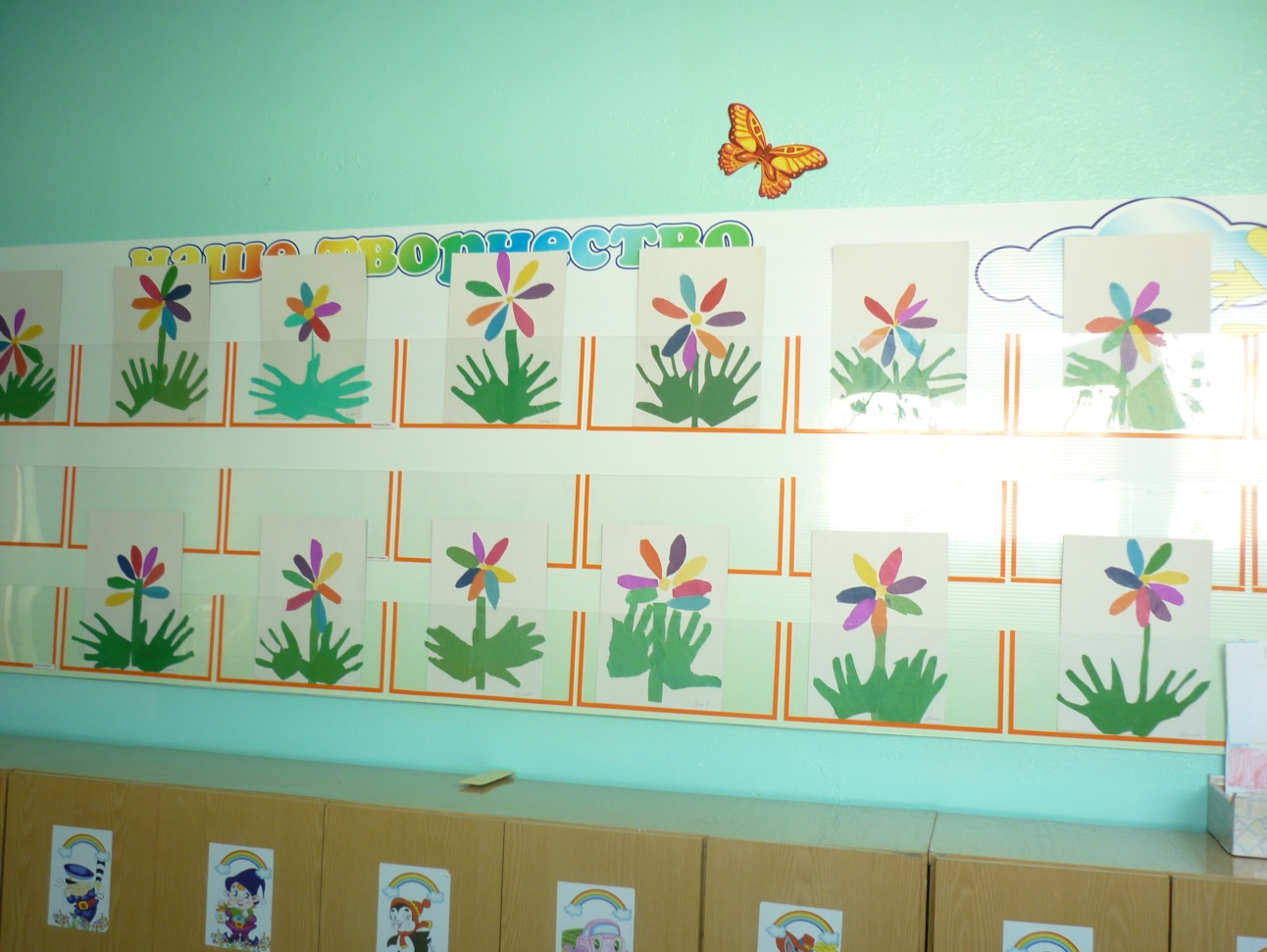 О НАСНОВОСТИМЕТОДИЧЕСКАЯ КОПИЛКА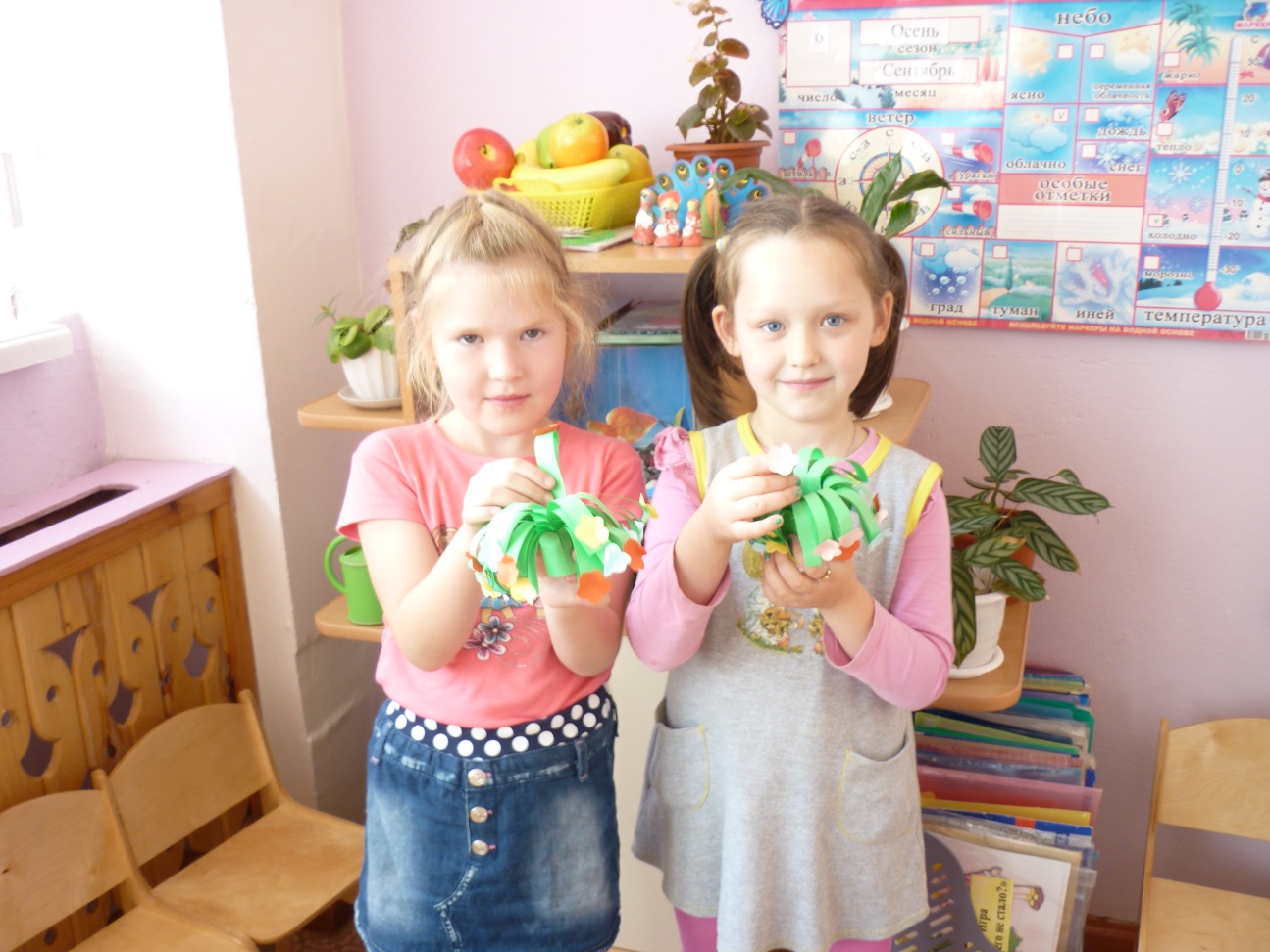 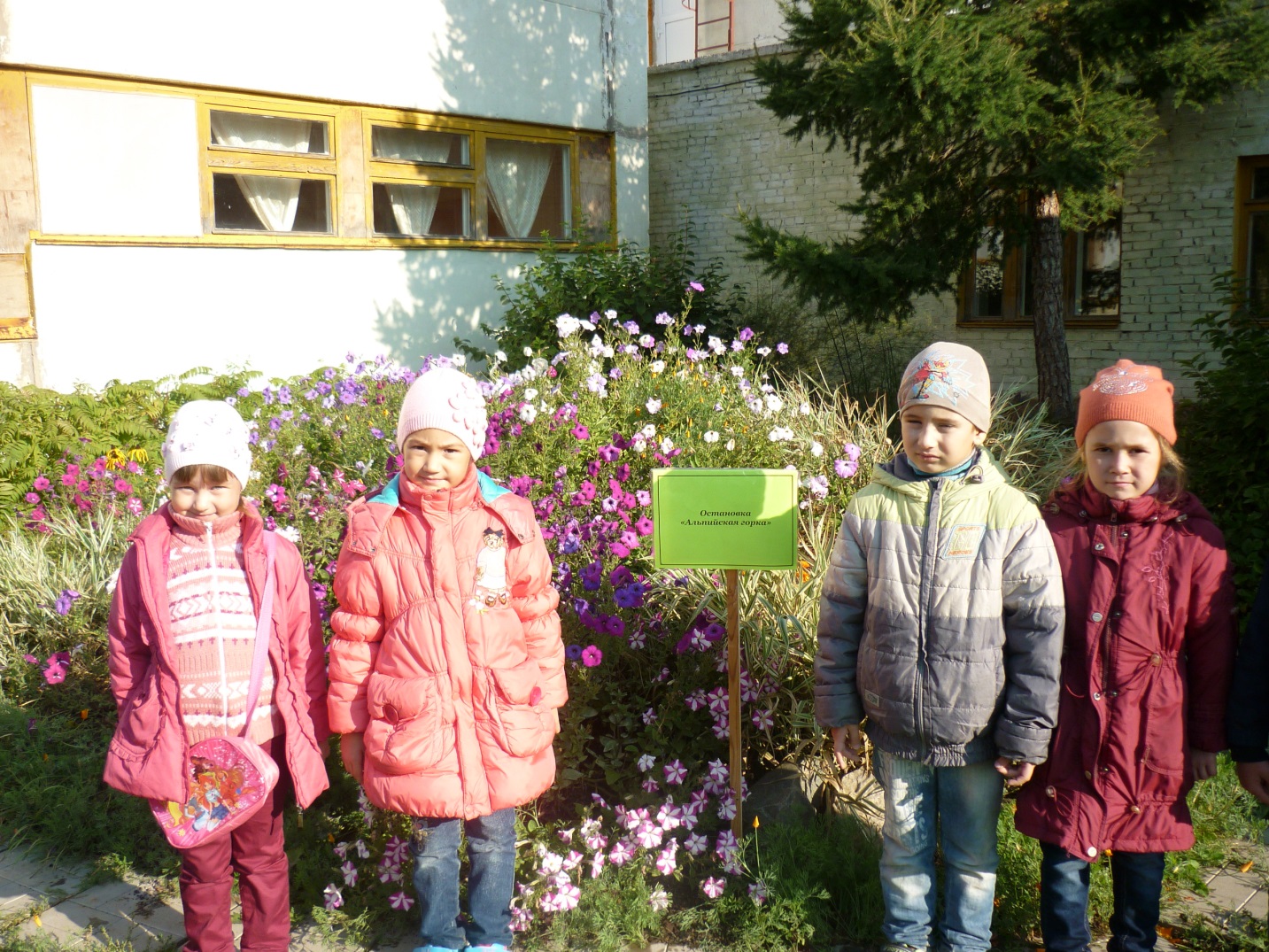 ФОТОГАЛЕРЕЯПОИСК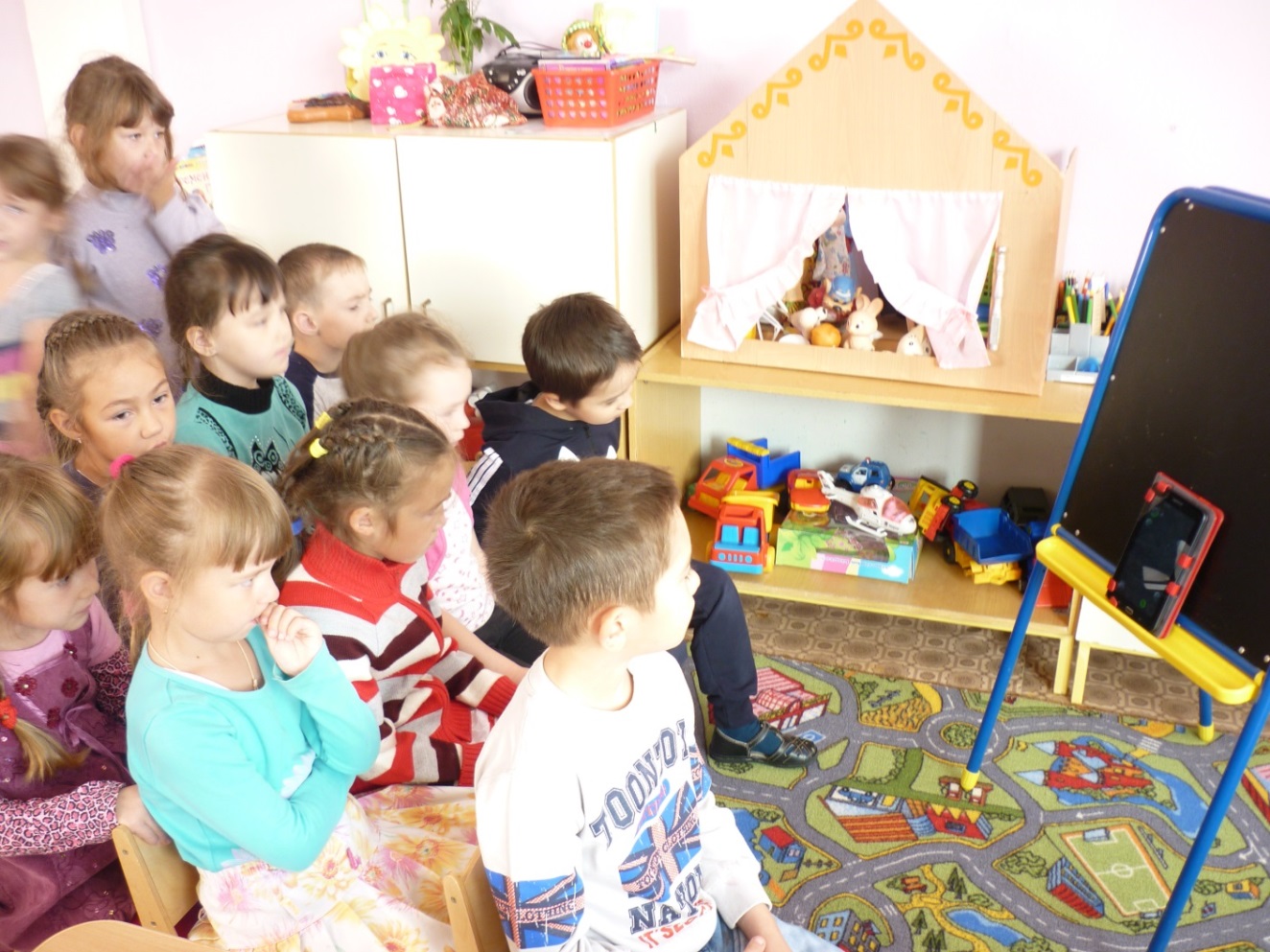 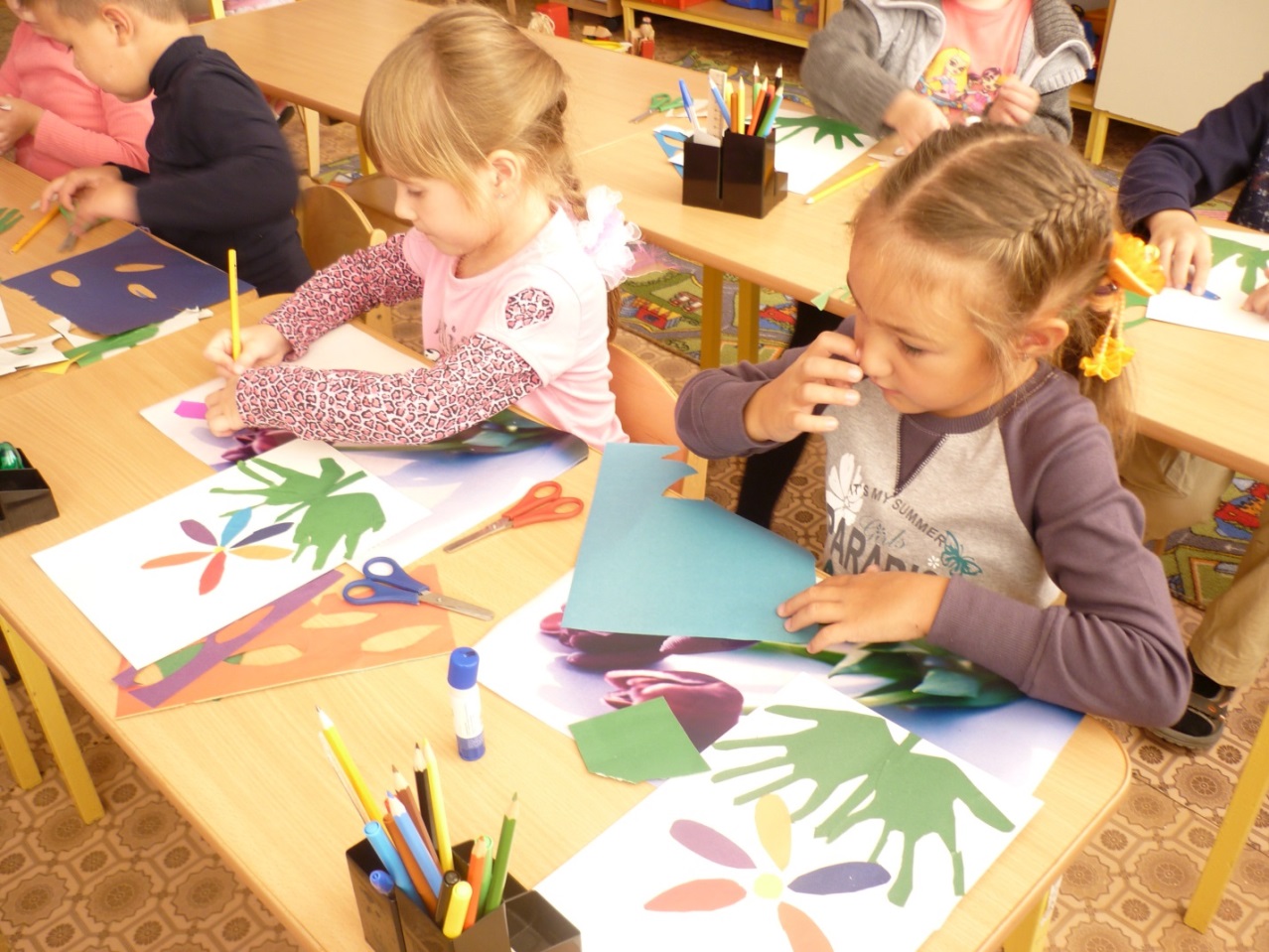 Консультация для родителейТема: «О чем говорят цветы»Отзвенели капели, отбурлили весенние ручьи, и открылась взору мокрая, черная земля. Вот тут-то и нужно начинать к ней приглядываться: что-то скажут нам просыпающиеся растения? Наверняка растет за оградой вашего дома или вдоль дорожки, ведущей к нему, крошечное золото «солнышко» - цветок мать-и-мачехи. Он и будет нашим «поводырем» потому что это «барометр, предсказывающий погоду».Обратите внимание детей на этот цветок – широко раскрытый (лепестки как бы «таращатся» во все стороны), он говорит о том, что день будет сухим и ясным. На следующее утро цветки мать-и-мачехи могут выглядеть вялыми, взъерошенными, словно уже отцвели. Посмотрите вместе с детьми на небо – оно окажется, серым, затянутым облаками. Это мать-и-мачеха «говорит» нам о том, что вечером или ночью облака прольются дождем.Так же ведет себя и всем знакомый одуванчик: вот только сияли золотые цветки в зеленой траве и вдруг все сникли, словно кто-то взял и смял их. Одуванчики уловили перемену погоды, почувствовали скорый дождь и сжали лепестки, пряча от влаги пыльцу. Намокнет он и не полетит по ветру, не опустится  с цветка на цветок. Мокрую пыльцу не сумеет перенести и пчела. Неопыленный цветок не дает семян. А когда семена уже завязались, обзавелись своей летучкой-парашютиком, растение еще больше следит за погодой.В солнечный день все спелые одуванчики качаются на лугу легкими пушистыми шариками. Каждый парашютик ждет хорошего ветра, чтобы оторваться от материнского растения и улететь в новые края.Но бывает и так: прямо на ваших глазах затягивает небо серая пелена плотных облаков, поднимается ветерок… Вспомните: качались ли поутру на лужайке пушистые шары одуванчиков? Нет, не качались. Хоть и светило еще вовсю солнышко, вместо шаров стояли грустно сжатые «зонтики». Одуванчик ведь знает: мокрые парашютики плохо летают, вои и спрятал их до хорошей поры.Если у вас на участке растет папоротник-орляк, дети непременно обратят на него внимание. Цветок так и притягивает взор – этакий зеленый фонтан из ажурных больших листьев, широко раскинутых в стороны. Папоротник не просто так красуется перед нами, он «рассказывает», что ожидать в ближайшее время. Вольно раскинутые листья, касающиеся концами земли, говорят о приближении дождя. Он еще не капает, но уже близко, потому что воздух наполнен влагой. В сухую же погоду листья поднимаются над землей, и их кончики слегка подкручены, как бы поджаты.В начале лета расцветает фиалка душистая. Растение маленькое, в траве не всегда заметишь его, но, увидев, не забудешь: над плотными темно-зелеными листьями чуть покачиваются довольно крупные (при таком малом росте) цветки в пять лепестков. Если погода хорошая, они сияют нежным фиолетовым цветом. Нахмурилось небо, упали первые капли дождя, и цветок спешно свернет лепестки, оберегая пыльцу от влаги.На солнечной полянке можно увидеть полевой вьюнок. Его длинные ползучие стебли или «разбежались» по траве, или обвили попавшийся на пути куст и упорно ползут вверх, поднимая цветки все выше и выше к солнцу. Сияет оно, и граммофончик цветка раскрыт полностью. Затянуло небо тучи, и сросшиеся лепестки вьюнка упали на середину цветка, на тычинки с пестиком.Очень интересно наблюдать за кислицей. Особенно там, где она густым ковром устилает землю. В зеленом полумраке старого ельника в тихий солнечный день белые цветы ее даже слегка светятся. Но стоит упасть первой капле дождя, как кислица тотчас скрутит и опустит вниз к земле цветки, сложит, словно бабочка крылья, трехлопастные листочки. И весь «ковер» как бы ощетинится навстречу дождю – одни ребра да стебли. Можно устроить для детей развлечение – стукнуть слегка по зеленому листу прутиком, растение не уловит подвоха и тотчас скрутит цветки и листья: а вдруг это капля дождя…Если позволяет размер участка, непременно посадите и другие растения – «предсказатели» погоды.Очень красива лиана – жимолость каприфоль. Если ее цветки издают особенно сильный аромат, можно быть уверенным: через 15-20 часов, т.е. на следующий день, пойдет дождь.Клен начинает «плакать» даже за тое суток до дождя. Его «слезки» -  избыточная влага в древесине. Она выделяется каплями из трещин на коре или из ранки обломавшейся ветки и медленно стекает по стволу.Вы и сами можете сделать забавный барометр, за которым дети будут наблюдать с удовольствием. Найдите в лесу еловую ветку, напоминающую рогатику. Один конец должен быть длиннее. Короткий конец прибейте или привяжите к столбу веранды так, чтобы на стене можно было делать метки. В сухую солнечную погоду подставьте черточку против конца длинной ветки. К дождю ее положение непременно изменится: ветка длиной в 30 см перед дождем способна отклониться от метки, которую вы поставили при хорошей погоде, на 10-11 см.!Но растения не только предсказывают погоду, они еще могут указать и время: ведь многие открывают и закрывают свои цветки каждый день в один и тот же час, конечно, в сухую солнечную погоду. В дождь цветки таких растений чаще всего не раскрываются вовсе.Большинство растений просыпаются очень рано, вместе с солнцем.  Чем выше оно поднимается по небосводу, тем больше навстречу ему раскрывается цветков. Медленно солнце начинает клониться к закату, и так же вслед за ним медленно закрываются цветок за цветком. Но как показать это явление в детском саду ? ведь всем известный шиповник раскрывается в 5 часов, а одуванчик – от 6 до 7. В это время не пойдешь на прогулку. Правда, можно показать, когда эти растения закрываются.Но интереснее сделать цветочные часы из растений, которые будут просыпаться к 8 часам, когда ребята приходят в детский сад. Несколько примеров. В мае в это время расцветает горечавка бесстебельная (очень красивое растение с венчиком глубокого колодца ярко-синего цвета). В апреле в 9-10 часов раскрывают  лепестки лесная фиалка, кислица, в мае – лесная лилия, лилейник, в июне-июле – эшшольция, ноготки.Если дошкольное учреждение с круглосуточным пребыванием детей, посадите на клумбе душистый табак и маттиолу.   Весь день цветки душистого табака будут полураскрыты, а к 20 часам вдруг проснутся, раскроются, засветятся белыми крупными звездами (есть и другие тона – розовый, темно-красный, но белые в сумраках выглядят эффективнее), и «поплывет» над клумбой терпкий аромат. Позднее, в 21 час, нежный и прямо запахнут мелкие лиловатые цветки маттиолы. Очень полезно понюхать на сон грядущий, чтобы сны снились приятнее.При желании можно составить более подробный список растений, раскрывающих и закрывающих цветки в разное время в разные месяцы, и высадить их на клумбе. Есть еще в XVIII веке любители растений могли устроить такие часы, то у вас должно получиться еще лучше?Но вернемся к нашему первому провожатому по весенней земле – к золотым цветкам мать-и-мачехи… она может служить не только барометром, это еще и прекрасное лекарственное растение.Примечание.  Если захотите посадить мать-и-мачеху на своем участке, то сажайте ее в контейнер – она сильно разрастается. Корни этого растения дают мощные побеги даже на метровой глубине.У мать-и-мачехи собирают и сушат цветки. Заваренные в чай, они хорошо смягчают горло при кашле. Таким чаем промывают раны. Свежие листья в виде компресса снимают боли в суставах.В мае начинает цвести василек посевной. Мы знаем его как сорняк на полях пшеницы  ржи. Для лечебных целей используют краевые лепестки цветков. Детям можно рассказать о том, что отваром из этих сушеных цветков промывают глаза. О других свойствах препаратов из василька им пока объяснить сложно.В июне-июле цветет тимьян ползучий, он же чабрец, он же  борогодская трава. Очень подходит и для альпийской горки (постом мал, но растет густой куртинкой, красивые мелкие цветки необычайно ароматны), и для аптечного огорода (хорошее отхаркивающее и болеутоляющее средство).Около забора в аптечном огороде можно посадить алтей лекарственный -  ближайшего родственника садовой мальвы. Растет многолетник кустом, цветет крупными розовыми цветками почти все лето, с июня до сентября. Его используют при заболеваниях верхних дыхательных путей.Лекарственных растений на земле очень много. Так же, как и растений – «предсказателей» погоды, времени. Можно устроить познавательный уголок в каждом детском саду. И если не позволяют размеры участка, посадить всего по несколько растений.Главное – пробудить у детей интерес и уважение к окружающей природе!                                                                           Загадки про цветы​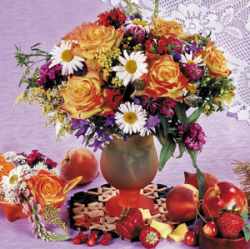 Загадки про цветы открывают как перед детьми, так и перед взрослыми удивительный и разнообразный цветочный мир. Загадки рассказывают о видах цветов, их расцветках. Хорошо, если при этом под рукой окажутся наглядные пособия — картинки, гербарий, клумбы.Цветы разнообразны. Они растут повсюду — в садах и огородах, на городских клумбах и в биологических садах, в лесах, полях, на берегах рек и озер. Селекционеры вывели огромное количество декоративных изюминок, поражающих своими расцветками, ароматами и формой цветков. В тропических странах растут очень необычные цветы — они более крупные, яркие, имеют ярко-выраженный аромат. И необязательно он будет приятным. Цветы дают пищу многим насекомым, они собирают с них нектар и пыльцу.Загадки о цветах развивают память, мышление и воображение. Дети с удовольствием разгадывают подобные загадки, они легки для запоминания. А какой радостью блестят глаза малышей, когда они встречают тот или иной цветок на клумбах!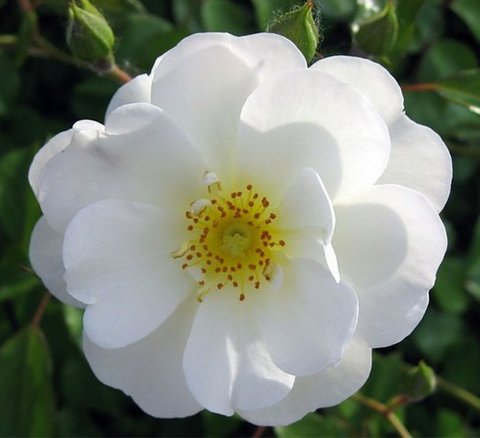 •Колосится в поле рожь.
Там, во ржи, цветок найдешь.
ярко-синий и пушистый,
Только жаль, что не душистый.
(Василек)•Я капризна и нежна,
К любому празднику нужна.
Могу быть белой, желтой, красной,
Но остаюсь всегда прекрасной!
(Роза)•Стоит в саду кудряшка -
Белая рубашка,
Сердечко золотое.
Что это такое?
(Ромашка)•Пышный куст в саду расцвел,
Привлекая ос и пчел.
Весь в больших цветах махровых -
Белых, розовых, бордовых!
(Пион)•Куст оконный и балконный.
Лист - пушистый и душистый,
А цветы на окне -
Словно шапка в огне.
(Герань)•Белые горошки
На зелёной ножке.
(Ландыш)•Я шариком пушистым белею в поле чистом, 
а дунул ветерок - остался стебелек.
(Одуванчик)•Эти жители реки
На ночь прячут лепестки.
(Водяная лилия)•На окне, на полке
Выросли иголки
Да цветки атласные -
Алые и красные.
(Кактус)•В огороде, на дорожке, под моим окошком
Расцвело сегодня солнце на высокой ножке
(Подсолнух)•Красивые цветочки
Расцвели в саду,
Запестрели красками,                                           
А осень на носу. •Цветочек этот голубой
Напоминает нам с тобой
О небе — чистом-чистом,
И солнышке лучистом! 
(Незабудки)•Красивые цветочки
Расцвели в саду,
Запестрели красками,
А осень на носу.
(Астры)•Очень просто узнать меня:
По названью я тиграм родня.
Рыжий в крапинку мой цветок
Среди зелени, как огонек! 
(Тигровая лилия)•Я в зимнем саду
Целый день проведу.
Захвачу акварельные краски.
Нарисую...
(Анютины глазки)•Даже ночью муравьишка
Не пропустит свой домишко:
Путь-дорожку до зари
Освещают фонари.
На больших столбах подряд
Лампы белые висят.
(Ландыш)•Мои цветы — оранжевое пламя,
А листья — как зеленые медали.
В названии — восточная страна.
Ну что, ребята, вы меня узнали? 
(Настурция)•В нашем парке есть газоны,
Расцвели там ...патефоны!
Пурпурный, белый, цвета вишни...
Вот только музыки не слышно.
(Петуния)•Я лезу все выше и выше,
Долезу до самой до крыши!
Пусть не имею рук и ног -
Недаром я зовусь...вьюнок•Из зеленого цыпленка,
Сплошь покрытого пушком,
Становлюсь я горделивым
Алым петушком! 
(Мак)•У занесённых снегом кочек,
Под белой шапкой снеговой
Нашли мы маленький цветочек,
Полузамёрзший, чуть живой.
(Подснежник)•Цветочек этот голубой
Напоминает нам с тобой
О небе — чистом-чистом,
И солнышке лучистом
(Незабудка)•Стоит в саду кудряшка -
Белая рубашка,
Сердечко золотое.
Что это такое?
(Ромашка)•У нас ни пальцев нет, ни рук -
Лишь только лепестки вокруг.
Мы необычно называемся,
Но в маникюре не нуждаемся! 
(Ноготки)•На клумбе у окошка
Посажена картошка.
Цветки её огромные
И светлые, и тёмные.
(Георгин)•Синенький звонок висит,
Никогда он не звенит.
(Колокольчик)•Жёлтые, пушистые
Шарики душистые.
Их укроет от мороза
В своих веточках …
(Мимоза)•Цветочек этот голубой
Напоминает нам с тобой
О небе — чистом-чистом,
И солнышке лучистом! 
(Незабудки)•Красивые цветочки
Расцвели в саду,
Запестрели красками,
А осень на носу.
(Астры)•Очень просто узнать меня:
По названью я тиграм родня.
Рыжий в крапинку мой цветок
Среди зелени, как огонек! 
(Тигровая лилия)•Я в зимнем саду
Целый день проведу.
Захвачу акварельные краски.
Нарисую...
(Анютины глазки)•Даже ночью муравьишка
Не пропустит свой домишко:
Путь-дорожку до зари
Освещают фонари.
На больших столбах подряд
Лампы белые висят.
(Ландыш)•Мои цветы — оранжевое пламя,
А листья — как зеленые медали.
В названии — восточная страна.
Ну что, ребята, вы меня узнали? 
(Настурция)•В нашем парке есть газоны,
Расцвели там ...патефоны!
Пурпурный, белый, цвета вишни...
Вот только музыки не слышно.
(Петуния)•Я лезу все выше и выше,
Долезу до самой до крыши!
Пусть не имею рук и ног -
Недаром я зовусь...
(Вьюнок)          Список использованнной литературы:1. Торшилова Е.М. Шалун, или мир дому твоему: Эстетическое воспитание дошкольников / Е.М. Торшилова // Дошкольное воспитание. - 2013.-№9.2.. Эстетическое воспитание в детском саду: Пособие для воспитателей дет.сада / Под ред. Н.А.Ветлугиной. - М.: Просвещение, 1995.3.Синюкова В. С. Цветы и пейзажи России: В помощь живописцам. – М.: АСТ, 2002..4. М. В. Грибанова «Формирование эстетического и художественного восприятия детей старшего дошкольного возраста» 1999г.Творчество детейИнформация для проведения видеоэкскурсииПрезентация проекта